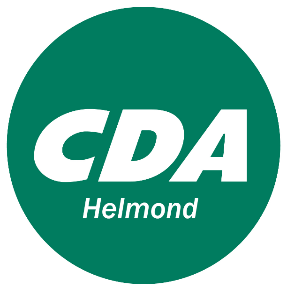 Motie: Meldingen van burgers bij de politieConstaterendeDat er verschillende burgers proberen een melding te doen bij de politie;Hierop niet in alle gevallen adequaat door de politie op gereageerd kan worden;Meldingen die wel doorgekomen zijn in het systeem maar zoek geraakt zijn;De Politieorganisatie zelf ook erkent dat de te gebruiken systemen niet op elkaar aansluiten en niet klantvriendelijk zijn;Uw college reeds eerder deze signalen heeft geventileerd bij de verantwoordelijken in de politieorganisatie.OverwegendeHet onwenselijk is dat burgers hun meldingen/aangifte niet adequaat kwijt kunnen;Er onvrede ontstaat onder de bevolking op dit onderdeel;Het veiligheidsgevoel van onze inwoners hierdoor negatief beïnvloed wordt;Burger op een zeker moment gewoon geen aangifte doen vanwege onzichtbaarheid politie;De statistieken/cijfers die aan de gemeenteraad worden voorgelegd niet alles (kunnen) zeggen over de werkelijke criminaliteitscijfers.Verzoekt het collegeNogmaals deze problematiek onder de aandacht te brengen in de richting van de politieorganisatie om deze tekortkomingen z.s.m. aangepakt te krijgen;Er bij de eenheidsleiding van de politie-eenheid Oost Brabant op aan te dringen dat burgers hun verhaal op een goede manier kwijt kunnen en daarvoor de systemen aangepast moeten worden;Hierover de gemeenteraad op korte termijn nader te informeren.En gaat over tot de orde van de dag,CDA fractie, 	Pieter Vervoort		Jan Roefs